אלה בן יעקב - קורות חיים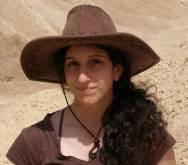 תאריך לידה: 15/06/92
כתובת: לנדאו חיים 4, חולון, ישראל.
דוא"ל: elabypico@gmail.com
טלפון: 054-8035180תמצית
מנוסה בעבודה עצמאית/צוותית. יצירתית ובעלת קליטה מהירה.
מתמחה באנימציה דו-מימדית, אמנות קונספט, עיצוב דמויות ועריכת וידאו.
שולטת בתוכנות: TvPaint, Toon Boom Harmony, Animate, Photoshop, Premiere, 
After Effects. ידע בסיסי בIllustrator.השכלה2014-2018: תואר ראשון במחלקה לאמנויות המסך, בצלאל. התמחות אנימציה קלאסית. הצטיינות בלימודים בשנה השלישית.2016-2018: לימודי תעודת הוראה בבית הספר לחינוך, האוניברסיטה העברית בירושלים. תכנית הוראת אמנות בשיתוף עם בצלאל.2008-2010: אשכול אמנות בתיכון קריית שרת, חולון. בגרות מלאה.שירות צבאי2010-2013: שירות חובה וקבע ביחידת המחשוב של המנהל האזרחי.ניסיון תעסוקתי2016: "אגדת המלך שלמה" בבימוי חנן קמינסקי –אור וצל בTvPaint.2017: "אמריקה" בבימוי נדב ארבל – צביעה בTvPaint.2017: "העורב והשועל" סרט שנה ג' – קונספט, סטוריבורד, עיצוב רקעים ודמויות, אנימציה, קומפוזיטינג.2015-2017: עזרה בקלין, טווינז וצביעה בסרטי גמר שונים של בוגרי המחלקה.2018: "אסנס" סרט גמר – קונספט, סטוריבורד, אנימטיק, עיצוב רקעים ודמויות, אנימציה, קומפוזיטינג. 2019: "איפה אנה פרנק" בבימוי ארי פולמן – Layout 2019: עסק עצמאי - עבודות פרילנס באנימציה ואיור.שפותעברית: שפת אםאנגלית: מעולה